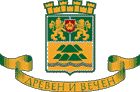 ОБЩИНА ПЛОВДИВНа основание чл. 35, ал. 1 от ЗОС, чл. 46, ал. 2, т. 1 и чл. 98 във връзка с чл. 94 от НРПУРОИ, приета с решение №172, взето с протокол №15 от 27.05.2010 г., последно изменена и допълнена с решение №169, взето с протокол №10 от 09.07.2020 г. на Общински съвет – Пловдив и в изпълнение на решение №531, взето с протокол №22 от 24.11.2022 г. на Общински съвет – ПловдивОБЯВЯВА ТЪРГ С ЯВНО НАДДАВАНЕза продажба на недвижим имот – частна общинска собственост, находящ се в гр. Пловдив, район „Централен”, ул. „Генерал Данаил Николаев”, а именно: поземлен имот с идентификатор 56784.518.1796 (петдесет и шест хиляди седемстотин осемдесет и четири точка петстотин и осемнадесет точка хиляда седемстотин деветдесет и шест) по кадастралната карта и кадастралните регистри, одобрени със Заповед №РД-18-48/ 03.06.2009 г. на Изпълнителния директор на АГКК, последно изменение на кадастралната карта и кадастралните регистри, засягащо поземления имот от 18.05.2021 г., с площ от 164 (сто шестдесет и четири) кв.м, с трайно предназначение на територията: Урбанизирана и с начин на трайно ползване: Средно застрояване (от 10 до 15 м), включен в УПИ І (първи)-1001,1002,1003,1004,1005 (хиляда и едно, хиляда и две, хиляда и три, хиляда и четири, хиляда и пет), жилищно и обществено застрояване и зеленина, кв.6 (шести) по плана на кв.„Волга – Ген. Данаил Николаев”, гр. Пловдив, одобрен със Заповеди №1613/18.08.1988 г. и №09ОА-1997/30.07.2009 г., при съседи по кадастрална карта поземлени имоти с идентификатори: 56784.518.1574 (петдесет и шест хиляди седемстотин осемдесет и четири точка петстотин и осемнадесет точка хиляда петстотин седемдесет и четири), 56784.518.1575 (петдесет и шест хиляди седемстотин осемдесет и четири точка петстотин и осемнадесет точка хиляда петстотин седемдесет и пет), 56784.518.1404 (петдесет и шест хиляди седемстотин осемдесет и четири точка петстотин и осемнадесет точка хиляда четиристотин и четири), 56784.518.771 (петдесет и шест хиляди седемстотин осемдесет и четири точка петстотин и осемнадесет точка седемстотин седемдесет и едно), 56784.518.772 (петдесет и шест хиляди седемстотин осемдесет и четири точка петстотин и осемнадесет точка седемстотин седемдесет и две), а по регулационен план за УПИ: на север – ул. „Ген. Данаил Николаев”, на изток – УПИ ІХ-1007, 1006, жил. и общ. застрояване и зеленина, на юг – УПИ ІІ-зеленина, на запад – УПИ VІІІ-999, жил. строит., УПИ V-998 и улица. За имота е съставен акт № 2130/24.03.2021г. за поправка на Акт за частна общинска собственост №2115/19.02.2021 г. на район „Централен”, вписан с вх. рег. № 10408/02.04.2021 г., № 125, том 27, дв. вх.10207  в Служба по вписванията – Пловдив към Агенция по вписванията, при следните параметри:Начална тръжна цена 266 400, 00 лв. (двеста шестдесет  и шест хиляди  и четиристотин лева), без ДДС.Стъпка на наддаване – 2 000 лв. (две хиляди).Депозит за участие в търга – 30% от началната тръжна цена – 79 920,00 лв. (седемдесет и девет хиляди деветстотин и двадесет лева) платими по банкова сметка BG 57 IORT 73753302000003, BIC: IORTBGSF в ИНВЕСТБАНК АД – Пловдив на името на община Пловдив.Дата и място на провеждане – търгът ще се проведе на 07.02.2023 г. от 11.30 часа в община Пловдив, на адрес: гр. Пловдив, пл. „Централен” №1, ет. 12.Цена на тръжните документи – 7 000 лева (седем хиляди), с включен ДДС, платими в касата на община Пловдив, гр. Пловдив, пл. „Стефан Стамболов“ №1.Закупуване на тръжните книжа – община Пловдив, дирекция „Общинска собственост“, гр. Пловдив, пл. „Централен” №1, ет. 9, ст. 7, срещу представен документ за платена цена за книжата до 30.01.2023 г. включително до 17.00 часа. Ако кандидатът се представлява от пълномощник, необходимо е представянето на изрично нотариално заверено пълномощно в оригинал за закупуване/получаване на тръжната документация.Приемане на заявления за участие в търг – до 03.02.2023 г. до 17.00 часа в деловодството на община Пловдив – гр. Пловдив, пл. „Централен” №1, партера (през двора). За справки и допълнителна информация – тел. 032 / 656 422.